ГАННІВСЬКА ЗАГАЛЬНООСВІТНЯ ШКОЛА І-ІІІ СТУПЕНІВПЕТРІВСЬКОЇ СЕЛИЩНОЇ РАДИ ОЛЕКСАНДРІЙСЬКОГО РАЙОНУКІРОВОГРАДСЬКОЇ ОБЛАСТІНАКАЗвід 29 жовтня 2021 року                                                                                № 177с. ГаннівкаПро участь у І етапі Всеукраїнськоїтрудової акції  «Плекаємо сад»    На виконання наказу начальника відділу освіти Петрівської селищної ради Олександрійського району Кіровоградської області від 18 жовтня  2021 року № 141 «Про проведення І етапу Всеукраїнської трудової акції «Плекаємо сад» НАКАЗУЮ:1. Заступнику директора з навчально-виховної роботи Ганнівської загальноосвітньої школи І-ІІІ ступенів ОСАДЕНКО Н.М., заступнику завідувача з навчально-виховної роботи Володимирівської загальноосвітньої школи І-ІІ ступенів, філії Ганнівської загальноосвітньої школи І-ІІІ ступенів ПОГОРЄЛІЙ Т.М., заступнику завідувача з навчально-виховної роботи Іскрівської загальноосвітньої школи І-ІІІ ступенів, філії Ганнівської загальноосвітньої школи І-ІІІ ступенів БОНДАРЄВІЙ Н.П.:1) забезпечити участь школярів та учнівську молодь у конкурсі;2) до 05 листопада 2021 року подати конкурсні матеріали до комунального закладу «Петрівський центр дитячої та юнацької творчості» відповідно до Умов (додаток).2. Контроль за виконанням даного наказу покласти на заступника директора з навчально-виховної роботи Ганнівської загальноосвітньої школи І-ІІІ ступенів СОЛОМКУ Т.В., завідувача Володимирівської загальноосвітньої школи І-ІІ ступенів, філії Ганнівської загальноосвітньої школи І-ІІІ ступенів МІЩЕНКО М. І., на завідувача Іскрівської загальноосвітньої школи І-ІІІ ступенів, філії Ганнівської загальноосвітньої школи І-ІІІ ступенів ЯНИШИНА В.М. Директор школи                                                                                          О.КанівецьЗ наказом ознайомлені:                                                                          Н.ОсадченкоТ.СоломкаВ.ЯнишинМ.МіщенкоТ.ПогорєлаН.БондарєваДодаток до наказу начальника відділу освіти Петрівської селищної радивід 18.10.2021 року № 141Умови проведення І етапуВсеукраїнської трудової акції «ПЛЕКАЄМО САД»Мета та завдання акціїГоловною метою акції є виховання сучасного господаря, здатногопрацювати в умовах ринкової економіки, формування творчої працелюбноїособистості, економічної і трудової культури учнів, привернення увагиорганів влади, громадськості до проблем сільської школи.Завдання акції:• оволодіння сучасними технологіями вирощування плодово-ягіднихкультур, методами одержання врожаїв, вирощування високоякісногопосадкового матеріалу;• ознайомлення з основами ринкової економіки, с сучасними формамигосподарської діяльності;• залучення до дослідницької роботи з садівництва;• об'єднання зусиль агропромислових об'єднань різних форм власності,наукових і освітніх закладів з метою створення умов для допрофесійної та довузівської підготовки учнів у галузі садівництва;• закладання плодових садів, шкілок, розсадників у школах,позашкільних закладах, фермерських господарствах, на присадибних ідачних ділянках.Розділи акції> «Зернятко-кісточка» - передбачає збір та висів насіння плодовихкультур, влаштування плодово-ягідних шкілок;> «Закладаємо сад» - основний розділ акції, в якому проводятьсяагротехнічні заходи по підготовці ґрунту до посадки та висадки підщеп;> «Щепимо кращий сорт» - включає в себе різноманітні способивегетативного розмноження плодових культур сучасними районованими таперспективними сортами;> «Рідкісна ягода» - цей розділ передбачає вирощування нових для даноїмісцевості плодово-ягідних культур;> «Виноградне гроно» - проводиться закладання виноградників,вирощування виноградних шкілок;> «Збираємо врожай» - підсумковий розділ, який включає в себе збір,облік, зберігання врожаю садовини.В залежності від місцевих умов учасники акції можуть пропонувати іншірозділи.Учасники акціїДо участі в акції запрошуються загальноосвітні учнівські колективиТермін подачі конкурсних матеріалівМатеріали направляють до 05 листопада (щорічно) до ЦДЮТВідзначення переможцівЗа підсумками журі переможці конкурсу нагороджуються грамотами відділу освіти Петрівської селищної ради.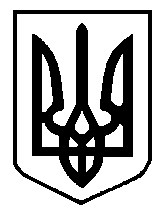 